Заочная экскурсияЖивые организмы весной Цель: познакомиться с особенностями жизнедеятельности живых организмов веснойХод экскурсии:1. Отметьте погодные условия и характерные приметы весны.2. Время наступления весны: а) календарной - …..; б) астрономической – …..3. Отметьте 2 весенних явлений в неживой природе.4. Отметьте 2 весенних явлений в живой природе.5. Выберите раннецветущие растения. Объясните, почему они цветут в это время?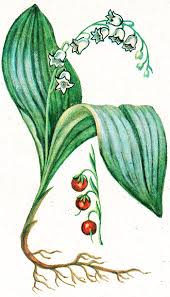 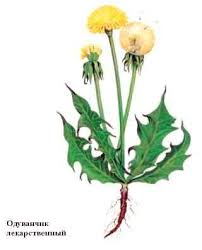 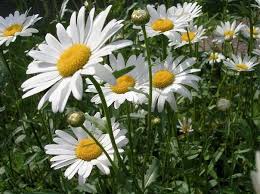 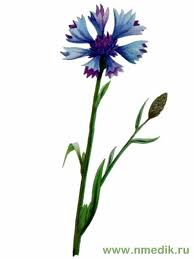 6. 1) Укажите  из списка растения: а) опыляемые ветром; б) опыляемые насекомыми. Список: ива, мак, ромашка, лещина, яблоня. 2) Почему ветроопыляемые растения цветут еще до распускания листьев на растении?7.Укажите последовательность прилета птиц в вашу местность: соловей, кукушка, скворец, грач.8. Установите соответствие между месяцами года и животными, у которых в это время появляется потомство, ответ запишите так: 1-А, 2-Б и ……9. а) Зарисуйте ярусное расположение растений в лесу, указав название растений и номер яруса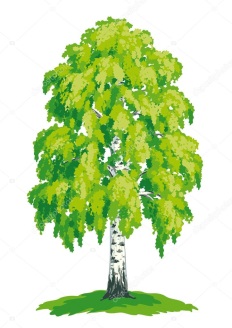 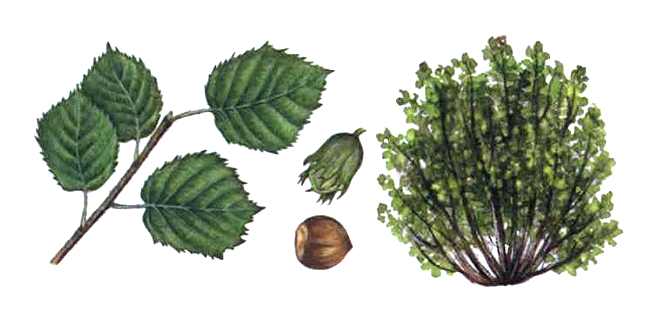 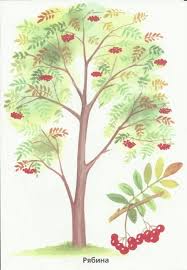 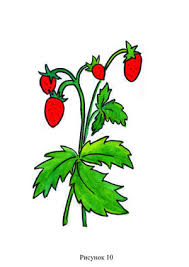 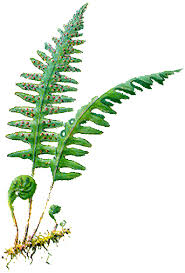 б) Укажите по одному животному, живущему в каждом ярусе.10. 1) Почему весной и в начале лета нельзя шуметь в лесу? 2)  Почему погибнет лес, если вырубить все старые деревья?Месяцы годаЖивотные1. Февраль - март2. Март3. Апрель4. Май5. ИюньА. ГрачБ. ЕжВ. МедведьГ. Летучая мышьД. Белка